 , Baja California, 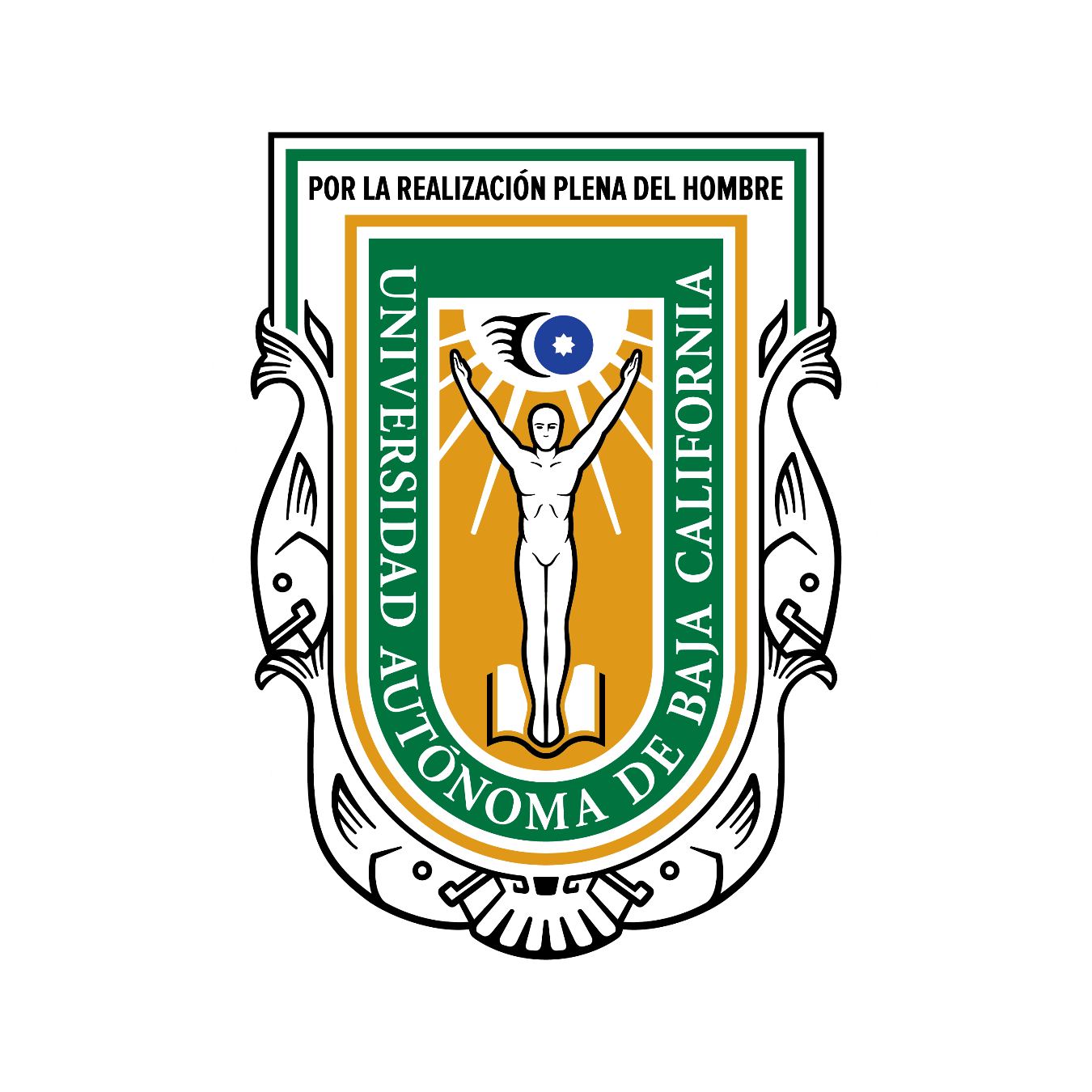 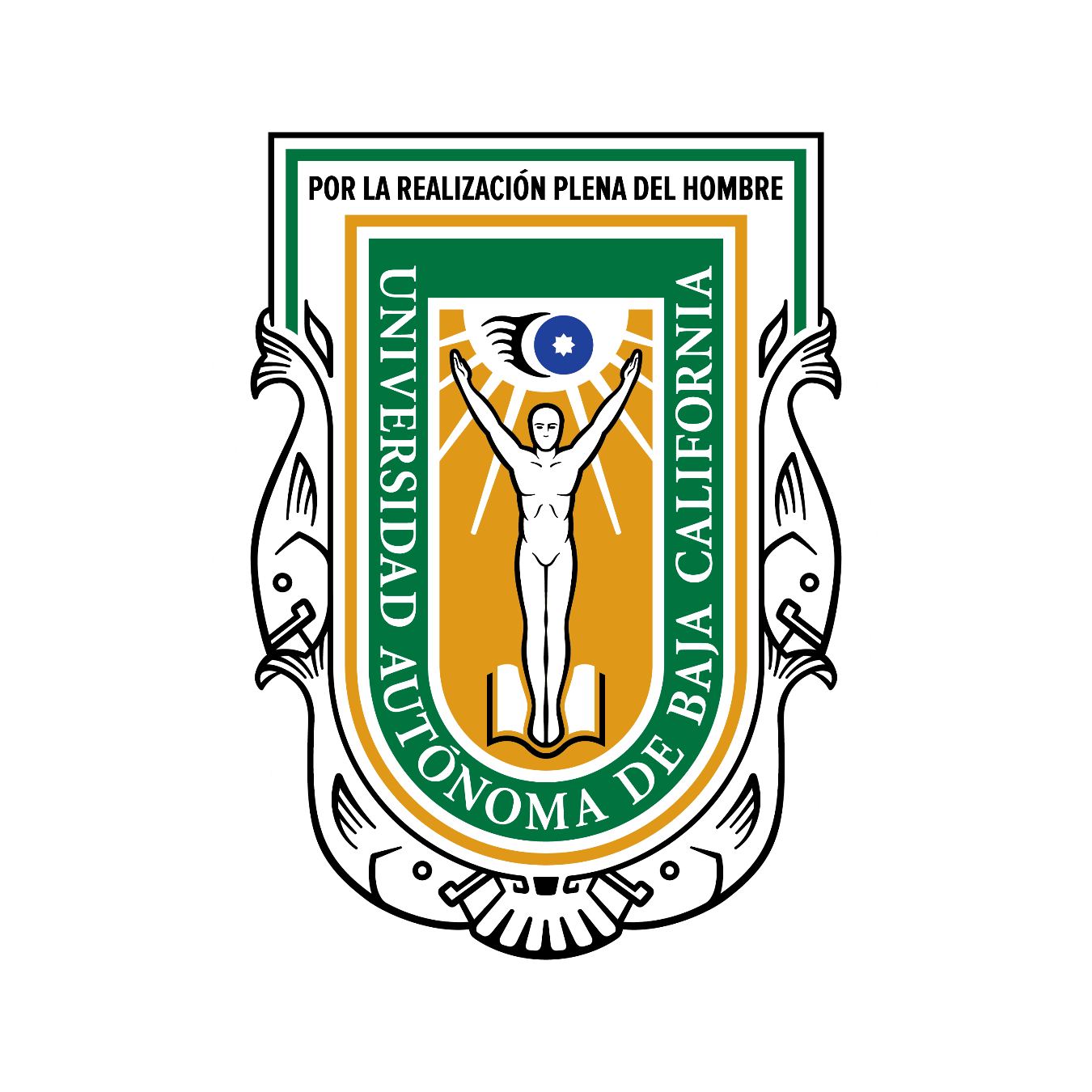 COORDINACIÓN GENERAL O DEPARTAMENTODE RECURSOS HUMANOSP R E S E N T E.-, trabajador  de la Universidad Autónoma de Baja California, con número de empleado , adscrito a , solicito ante usted, el reembolso por la cantidad de $  ( 00/100 M.N.) derivado de la prestación sobre la adquisición de lentes.Documentos que se adjuntan.Factura original con número de folio .Certificado del especialista que dictamina el aumento o disminución en la graduaciónFundamento legal.Cláusula 71, inciso a) del Contrato Colectivo suscrito con el Sindicato Estatal de Trabajadores Universitarios.Cláusula 61 del Contrato Colectivo celebrado con el Sindicado de Profesores Superación Universitaria.Sin otro particular, reciba un cordial saludo. A T E N T A M E N T EExpediente/Archivo